Name of Journal: World Journal of Clinical CasesManuscript NO: 44785Manuscript Type: ORIGINAL ARTICLECase Control StudyNested case-control study of the relationship between multiple serological index, Brighton pediatric early warming score and death of children with sepsisXie X et al. Relationship between PEWS and children with sepsisXiong Xie, Ming Li, Tian-Tian Xiong, Rui Wang, Liang XiaoXiong Xie, Ming Li, Tian-tian Xiong, Rui Wang, Liang Xiao, Department of Pediatrics, Third Clinical Hospital, China Three Gorges University, Gezhouba Central Hospital, Yichang 443002, Hubei Province, ChinaORCID number: Xiong Xie (0000-0001-8731-4114); Ming Li (0000-0002-9391-7285); Tian-Tian Xiong (0000-0001-6753-4567); Rui Wang (0000-0002-8263-7542); Liang Xiao (0000-0001-4824-5481).Author contributions: Xie X, Li M and Xiong TT designed research; Xie X, Li M and Wang R performed research; Xiao L and Wang R contributed new reagents; Xie X, Li M, and Xiong TT analyzed data; and Xie X, Li M, Xiong TT, Wang R and Xiao L wrote the paper.Institutional review board statement: This study was reviewed and approved by the Ethics Committee of Gezhouba Group Central Hospital.Informed consent statement: All patients gave informed consent to this study.Conflict-of-interest statement: The authors declare that they have no competing interests.Data sharing statement: No additional data are available.STROBE statement: The authors have read the STROBE Statement, and the manuscript was prepared and revised according to the STROBE Statement.Open-Access: This article is an open-access article which was selected by an in-house editor and fully peer-reviewed by external reviewers. It is distributed in accordance with the Creative Commons Attribution Non Commercial (CC BY-NC 4.0) license, which permits others to distribute, remix, adapt, build upon this work non-commercially, and license their derivative works on different terms, provided the original work is properly cited and the use is non-commercial. See: http://creativecommons.org/licenses/by-nc/4.0/Manuscript source: Unsolicited manuscriptCorresponding author: Ming Li, MD, Doctor, Department of Pediatrics, Third Clinical Hospital, China Three Gorges University, Gezhouba Central Hospital, No. 60 Qiaohu 1 Road, Yichang 443002, Hubei Province, China. 150501028@qq.comTelephone: +86-717-6715660Received: November 27, 2018Peer-review started: November 27, 2018First decision: December 15, 2018Revised: December 25, 2018Accepted: December 29, 2018   Article in press:Published online:AbstractBACKGROUNDCurrently, it is difficult to predict the complications of children at the early stage of sepsis. Brighton pediatric early warning score (PEWS) is simple and easy to operate disease risk assessment system, which has good sensitivity and specificity in children's disease recognition. Because children's detection indicators vary widely, a single indicator is difficult to assess the post-treatment status of children with sepsis.AIMTo investigate the relationship between serological markers, Brighton PEWS and death in children with sepsis after treatment.METHODSA total of 205 children diagnosed with sepsis in our hospital were enrolled. The baseline data, serum scores and PEWS scores were recorded. In the nested case-control study, children who died during the study period were included in the observation group. According to the matching principle, the children who had not died in the same cohort were included in the control group. The influencing factors of death in children with sepsis after treatment and the value of each evaluation index predicting the prognosis of children were analyzed.RESULTSA total of 96 children were enrolled in the study, including 48 in the observation group and the control group. Multivariate logistic regression analysis indicated that antibacterial treatments within 1 h (P = 0.017), shock (P = 0.044), number of multiple organ dysfunction syndrome (MODS) (P = 0.027), serum procalcitonin (PCT) (P = 0.047), serum albumin (ALB) (P = 0.024) and PEWS (P = 0.012) were the independent factors for the death of children with sepsis. The area under curve of the combination of ALB, PCT, and PEWS to predict the death in children with sepsis was the highest (0.908). CONCLUSIONThe antibacterial treatments within 1 h, shock, MODS, PCT, ALB and PEWS are independent risk factors for the death of children with sepsis. The prediction accuracy of the combination of PCT, ALB and PEWS for the prognosis of children with sepsis is the best.Key words: Serological indicators; Pediatric early warming score; Sepsis; Nested case-control study; Systemic inflammatory reaction syndrome© The Author(s) 2018. Published by Baishideng Publishing Group Inc. All rights reserved.Core tip: Currently, it is difficult to predict the complications of children at the early stage of sepsis. Brighton pediatric early warning score (PEWS) is simple and easy to operate disease risk assessment system, which has good sensitivity and specificity in children's disease recognition. In this study, the nested case-control study found that the use of antimicrobial agents within 1 h, shock, multiple organ dysfunction syndrome number, serum procalcitonin (PCT), serum albumin (ALB) and PEWS were independent risk factors for death of children with sepsis. The combination of ALB, PCT and PEWS can predict the prognosis of children with sepsis with good accuracy and can improve the sensitivity of prediction.Xie X, Li M, Xiong TT, Wang R, Xiao L. Nested case-control study of the relationship between multiple serological index, Brighton pediatric early warming score and death of children with sepsis. World J Clin Cases 2018; In pressINTRODUCTIONSepsis is a complicated systemic inflammatory reaction syndrome. It is also the main cause of death in children's intensive care unit. Sepsis can be caused by a variety of pathogenic bacteria and can cause severe complications such as shock and multiple organ dysfunction syndrome (MODS), resulting in higher mortality in children[1-4]. Some non-specific inflammatory markers such as serum procalcitonin (PCT), C-reactive protein (CRP) and serum albumin (ALB) have certain value in the evaluation of post-treatment complications in children with sepsis, but they are inaccurate. Currently, it is difficult to make more accurate predictions of complications in children with sepsis at an early stage[5-7]. Therefore, the assessment of death in children with sepsis is still a difficult problem to be solved clinically. Brighton pediatric early warning score (Brighton PEWS) is a simple and easy-to-use disease risk assessment system based on adult early warning scores[8,9]. It has good sensitivity and specificity in children's condition recognition. Because children's detection indicators vary widely, a single indicator is difficult to assess the post-treatment status of children with sepsis. Therefore, the present study intended to assess the value of serological markers combined with Brighton PEWS in predicting the prognosis of children with sepsis utilizing nested case-control study.MATERIALS AND METHODSResearch objectA total of 205 children with sepsis/severe sepsis were enrolled as the study subjects (sepsis: n = 135, severe sepsis: n = 70). They were all diagnosed in Gezhouba Group Central Hospital from October 2015 to December 2017. Among them, 143 were male and 62 were female. They were aged from 6 mo to 9 years and the average age was (5.5 ± 3.3) years. The diagnostic criteria of sepsis /severe sepsis in children was based on the definition of 2005 international pediatric sepsis[10]. Inclusion criteria and exclusion criteria were shown as Table 1. All patients and their families signed informed consent and the study was approved by the Ethics Committee of Gezhouba Group Central Hospital.TreatmentAfter admission, the children began to accept broad-spectrum antibiotic treatment and retained bacterial culture. The central venous catheter was left in place and fluid was given early to prevent shock. Mechanical ventilation of endotracheal intubation was given when severe sepsis occurs. Once hypotension or lactic acidosis was detected, give fluid resuscitation. It made the central venous pressure reached 8 to 10 mmHg within 6 h before resuscitation, the mean arterial pressure > 65 mmHg, the urine volume ≥ 0.5 mL/kg per hour and the central venous mixed oxygen saturation ≥ 70%. Vasopressors or inotropes may be used when volume expansion was poorly treated, such as dopamine.GroupingThis study began with patients admitted to hospital for sepsis/severe sepsis and ended with their death or discharge. The nested case-control study was used to define the child who died during the study period as the observation group. In addition, whenever a child died in the cohort, one child with similar or identical conditions such as age, sex, and infection site was enrolled as the control group by 1:1 matching in the cohort (Figure 1)[11].Research methodsBlood sample collection: At 8 to 12 h after admission, 3 tubes of fasting venous blood were taken from the subjects in the early morning using vacuum blood collection tube. There was 3 mL blood in each tube. One of the tubes was centrifuged (3000 r/min) for 10 min to obtain the supernatant, which was frozen in a refrigerator at -20°C.Indicators determination: White blood cell (WBC), platelet (PLT) and hemoglobin (Hb) counts were measured using a XE-2100 automatic hematology analyzer. PCT was measured by a Roche E170 Electrochemiluminometer and supporting PCT kit. CRP was measured by rate scattering turbidimetric method using the IMMAGE800 Automated Immunoassay Analyzer (Beckman, USA). ALB was measured using BECK MAN LX20 automatic biochemical analyzer. The hemoglobin scavenger receptor (sCD163) was measured by enzyme-linked immunosorbent assay. The kit was supplied by THERMO of Finland and the instrument was a DENLEY DRAGON Wellscan MK3 microplate reader. The serum D-dimer (DD) used a fully automated coagulation analyzer. The kits and associated control products were manufactured by SIEMENS. The serum lactic acid value (Lac) was measured using a Hitachi 7600-120 fully automated biochemical analyzer. The reagent was provided by Beijing Lederman Biochemical Co., Ltd. Creatinine (Cr) was measured using a Bio-Rad automatic biochemical analyzer.Scoring criteria: Brighton PEWS was divided by indicators as: consciousness, cardiovascular system and respiratory system. The higher the score indicated the heavier the condition, as shown in Table 2.Data collectionBaseline data of the two groups were collected and the treatment status of the children was recorded, including the number of antibacterial treatments within 1 h, duration of mechanical ventilation, and duration of vasoactive drug maintenance. The patient's complications were recorded, including acute respiratory distress syndrome (ARDS), number of organs affected by dysfunction, and shock. Laboratory diagnostic indicators and PEWS scores were recorded for both groups.Statistical analysisStatistical analysis was performed using SPSS 19.0 software. The measurement data was expressed by mean ± SD, and the count data was used as a number of cases (percentage). The t test was used to compare the measurement data between the two groups. The comparison of the count data was performed by the χ2 test. Conditional logistic regression was used to further screen out the independent influencing factors of the death of children. A receiver operating characteristic (ROC) curve was established to analyze the ability of potential indicators to assess death in children with sepsis. The difference was considered statistically significant at P < 0.05.RESULTSPatient baseline dataAccording to the nested case-control study design, a total of 48 children died during the study period, with a total case fatality rate of 23.4%. They were defined as the observation group. A total of 48 children with similar conditions were recruited as the control group. Among the 96 children with sepsis, 64 were male and 32 were female, aged 9 mo to 5 years, with an average age of (2.5 ± 1.8) years. The underlying diseases in the 96 patients included: 65 cases of blood system diseases (67.7%), 19 cases of congenital heart disease (19.8%), 7 cases of nephrotic syndrome (7.3%), and 5 cases of neuromuscular diseases (5.2%). The location of the primary infection included: 54 cases of pulmonary infection (56.3%), 28 cases of digestive system infection (29.2%), and 14 cases of blood system infection (14.5%).Comparison between two groups of patientsThere was no significant difference between the observation group and the control group in the baseline data, primary infection site, underlying disease, duration of vasoactive drug maintenance, ARDS, WBC, Hb, CRP, and Cr (P > 0.05). The duration of mechanical ventilation, shock, MODS, PCT, sCD163, DD, Lac, and PEWS in the observation group was higher than those in the control group. The number of antibacterial treatments within 1 h, PLT and ALB were lower than those in the control group. The differences were statistically significant (P <0.05) (Table 3).Multivariate logistic regression analysis of death after treatment in children with sepsisFurther multivariate logistic regression analysis showed that antibacterial treatments within 1 h (P = 0.017), shock (P = 0.044), number of MODS (P = 0.027), PCT (P = 0.047), ALB (P = 0.024) and PEWS (P = 0.012) were independent influencing factors for the death of children with sepsis (Table 4).Analysis of the value of PCT, ALB and PEWS in evaluating the outcome of children with sepsisThe ROC curve was used to further analyze the predictive value of PCT, ALB and PEWS for the death of children with sepsis, as shown in Figure 2. The area under curve (AUC) of ALB was 0.761, and the best diagnostic point was 35.20 g/L. The sensitivity was 57.45%, and the specificity was 85.11%. The AUC of PCT was 0.730, and the best diagnostic point was 59.65 μg/L. The sensitivity was 53.20%, and the specificity was 85.10%. The AUC of PEWS was 0.771, and the best diagnosis point was 6.5 points. The sensitivity was 74.50%, and the specificity was 68.10%. The AUC of the combination of ALB, PCT, and PEWS predicting the death in children with sepsis was 0.908. The sensitivity was 87.23%, and the specificity was 85.11%.DISCUSSIONSepsis is an inflammatory reaction caused by infection. The infection were mainly caused by bacteria in the clinic[12]. Early detection, diagnosis and treatment have significant effects on post-treatment complications in children[13,14]. In the early stage of the disease, the clinical manifestation of the child lacks specificity. However, once the inflammatory cascade reaction is triggered, the condition of child will decrease sharply. Even if the treatment is delayed for several hours, the mortality rate of children will be significantly increased[15]. Therefore, early accurate assessment of the prognosis of children with sepsis is the most effective way to improve the complications in children with sepsis. However, there is no specific laboratory test to predict the prognosis of children with sepsis. In addition, some clinical symptoms of children with sepsis are often similar to other diseases, which increase the misdiagnosis rate of sepsis undoubtedly. Current researches show that PLT, CRP, PCT, ALB, sCD163 and PEWS can be used to assess the recovery of children with sepsis after treatment[16-18]. However, throughout the disease cycle, children's indicators vary widely by individual and environmental influences. Current assessment methods are not sufficient to accurately assess the degree of recovery after treatment in children with sepsis. In order to find a more accurate method of assessing the prognosis of children with sepsis, a nested case-control study is conducted to evaluate serologic markers in combination with PEWS in predicting death in children with sepsis.  Epidemiological data from the United States showed that the mortality rate of children with sepsis was 10.3%. The mortality rate of children with underlying diseases increased to 12.8%. In the present study, 48 of 205 children died and the mortality rate was 23.4%, which was relatively high. The potential reason might be related to the late diagnosis. As the clinical symptoms of sepsis were mainly fever, the disease was difficult to identify early so that it was easy to misdiagnose and mistreatment. Because the clinical symptoms of sepsis are mainly caused by fever, it is difficult to pay attention to the early stage of the disease. Hence sepsis in children is easy to be misdiagnosed or mistreated.  The sepsis in children develops rapidly after infection occurs because children have weaker immune systems. Studies have revealed that immediate antibacterial treatment within 1 hour could clear the lesion promptly, which preventing further deterioration[19]. According to the pathogenesis of sepsis, sepsis is most often associated with insufficient tissue perfusion pressure and tissue hypoxia[20]. Therefore correcting shock and appropriate ventilation should also be paid attention to in the early treatment. When the infection control of children with sepsis is not ideal or the condition deteriorates, it often appears as shock and MODS[21]. It often indicates poor prognosis of sepsis, especially when the number of MODS organs increasing. Serological indicators can objectively indicate changes in the sepsis condition and provide a direct basis for assessing the outcome of the disease after treatment. For example, CRP and PCT are clinically widely used indicators of inflammation[22,23]. They have a high specificity in the diagnosis of the degree of inflammatory[24]. In addition, blood system disease is the most common underlying disease in children with sepsis. Therefore, the degree of thrombocytopenia and changes in DD can reflect the disorders of the blood system and abnormal coagulation function, suggesting the regression of the disease[25].Based on the analysis of existing studies on the death of children with sepsis, this study analyzed WBC, PLT, Hb, CRP, PCT, ALB, sCD163, DD, Lar, Cr and PEWS between two groups and performed a multivariate logistic regression analysis for screen the impact factors of the prognosis of sepsis. It is shown that the antibacterial treatments within 1 h, shock, MODS, PCT, ALB and PEWS were independent influencing factors of death in children. The reason why PEWS is an independent factor in the death of children may be because the scoring system is easy to operate and can monitor children's condition continuously and dynamically without using special equipment[26]. PEWS is not affected by age. It is suitable for general wards. It can identify children who need intervention in the early stage, and there is good repeatability between different operators. Studies have shown that it has a sensitivity of 70% and a specificity of 90% in critically ill children who need to be transferred to the ICU for emergency care[27].This allows the doctor's assessment of the child's condition more objective and accurate, and avoids empirical subjective judgment. Therefore, early PEWS scores on admission to children can achieve early intervention, thereby improving the complications of death in children. PCT is a calcitonin precursor protein secreted by thyroid C cells[28]. Inflammatory mediators such as bacterial endotoxin and interleukin can stimulate the secretion of PCT by neuroendocrine cells of liver, kidney and spleen. When the level is raised, the degree of inflammatory reaction of the body can be more accurately indicated. During the process of sepsis, capillary vascular endothelial cells are destroyed due to the release of a large number of inflammatory factors in the blood, resulting in increased capillary permeability of the whole body, and hypoproteinemia caused by leakage of intravascular albumin. Hypoproteinemia can cause a decrease in plasma osmotic pressure, a reduction in effective circulating blood volume, and multiple organ dysfunction[29]. Therefore, a decrease in ALB levels can indirectly indicate the extent of inflammatory infections[30].Because the children's detection indicators vary widely, the child compensation mechanism is more complicated than adults, which will affect the accuracy of PCT, ALB and PEWS predicting the prognosis of children[31]. Therefore, the accuracy of the single indicator predicting the death of children with sepsis is poor, and the AUC is lower. The results of this study showed that AUC was the largest when PCT and ALB were combined with PEWS, and the sensitivity was significantly higher compared to the single indicator. Therefore, the combined diagnosis of the three indicators can reduce the impact of differences in organization and body compensation and improve the accuracy.In summary, the present study used nested case-control studies to find that the antibacterial treatments within 1 h, shock, MODS, PCT, ALB, and PEWS were independent risk factors for death in children with sepsis. The combined prediction of PCT, ALB, and PEWS in the prognosis of children with sepsis is better than the single detection indicator.ARTICLE HIGHLIGHTSResearch backgroundSepsis is an inflammatory reaction caused by infection, and the microorganisms that cause infection are mainly bacteria. In the early stage of the disease, the clinical manifestations of the child lack specificity. However, once the inflammatory reaction is stimulated, even if the treatment is delayed several hours, the mortality of the child can be significantly increased. Therefore, accurate early assessment of the prognosis of children with sepsis is the most effective way to improve the complications of children with sepsis.Research motivationThere are currently no specific laboratory tests or markers that can early predict the prognosis of children with sepsis. Moreover, some clinical symptoms of children with sepsis are often similar to those of other diseases, which increase the difficulty in diagnosing sepsis. Currently, studies have shown that platelet, C-reactive protein, serum procalcitonin (PCT), serum albumin (ALB), hemoglobin scavenger receptor, pediatric early warning score (PEWS) can assess the recovery of children with sepsis after treatment, but the children's various indicators are affected by individual and environmental changes. Therefore, the clinic needs a method to make a more accurate prediction of the complications of children with sepsis at an early stage.Research objectivesThe present study intended to utilize nested case-control studies to assess the value of serum markers in combination with Brighton PEWS in predicting the prognosis of children with sepsis, in order to explore whether it is a more accurate means of assessing the prognosis of children with sepsis or not.Research methodsA total of 205 children diagnosed with sepsis were enrolled. After admission, the patient began broad-spectrum antibiotic treatment and retained bacterial culture. The central venous catheter was indwelled and early rehydration was given to prevent shock. In the nested case-control study, patients who died during the study cohort were included in the study group, and children who had not died in the same cohort were defined as the control group. Baseline data, serological markers, and PEWS scores were recorded for the subjects. Conditional logistic regression was used to analyze the influencing factors of death in children with sepsis after treatment. Receiver operating characteristic (ROC) curve was established to evaluate the value of the indicator to predict the prognosis of the children.Research resultsThere were 48 children in the experimental group and the control group. Multivariate logistic regression analysis indicated that antibacterial treatments within 1 h, shock, multiple organ dysfunction syndromes (MODS), PCT, ALB and PEWS were independent influencing factors of death in children. ROC curve analysis found that the area under curve of the combination of ALB, PCT, and PEWS predicting the death in children with sepsis was the highest, and the sensitivity was significantly higher than that of the three individuals. Therefore, the combined diagnosis of the three indicators can reduce the impact of differences in organizational and physical compensation on the assessment results and improve the accuracy.Research conclusionsThe present study found that antibacterial treatments within 1 h, shock, MODS, PCT, ALB and PEWS were independent risk factors for the death of children with sepsis. The combined prediction of PCT, ALB and PEWS for the prognosis of children with sepsis can improve the accuracy of the prediction.Research perspectivesThe results of the study need further evaluation because the sample size is limited. However, the results suggest that PEWS score combined with serological indicators can improve the accuracy of the prediction in the prognosis of children with sepsis, which provide useful information for the treatment of children with sepsis.REFERENCE1 Zonneveld R, Martinelli R, Shapiro NI, Kuijpers TW, Plötz FB, Carman CV. Soluble adhesion molecules as markers for sepsis and the potential pathophysiological discrepancy in neonates, children and adults. Crit Care 2014; 18: 204 [PMID: 24602331 DOI: 10.1186/cc13733]2 Cuenca AG, Joiner DN, Gentile LF, Cuenca AL, Wynn JL, Kelly-Scumpia KM, Scumpia PO, Behrns KE, Efron PA, Nacionales D, Lui C, Wallet SM, Reeves WH, Mathews CE, Moldawer LL. TRIF-dependent innate immune activation is critical for survival to neonatal gram-negative sepsis. J Immunol 2015; 194: 1169-1177 [PMID: 25548220 DOI: 10.4049/jimmunol.1302676]3 Bogale TN, Worku AG, Bikis GA, Kebede ZT. Why gone too soon? Examining social determinants of neonatal deaths in northwest Ethiopia using the three delay model approach. BMC Pediatr 2017; 17: 216 [PMID: 29282018 DOI: 10.1186/s12887-017-0967-9]4 Sankar MJ, Natarajan CK, Das RR, Agarwal R, Chandrasekaran A, Paul VK. When do newborns die? A systematic review of timing of overall and cause-specific neonatal deaths in developing countries. J Perinatol 2016; 36 Suppl 1: S1-S11 [PMID: 27109087 DOI: 10.1038/jp.2016.27]5 van Paridon BM, Sheppard C, G GG, Joffe AR; Alberta Sepsis Network. Timing of antibiotics, volume, and vasoactive infusions in children with sepsis admitted to intensive care. Crit Care 2015; 19: 293 [PMID: 26283545 DOI: 10.1186/s13054-015-1010-x]6 Hahn WH, Song JH, Kim H, Park S. Is procalcitonin to C-reactive protein ratio useful for the detection of late onset neonatal sepsis? J Matern Fetal Neonatal Med 2018; 31: 822-826 [PMID: 28277917 DOI: 10.1080/14767058.2017.1297410]7 Yang AP, Liu J, Yue LH, Wang HQ, Yang WJ, Yang GH. Neutrophil CD64 combined with PCT, CRP and WBC improves the sensitivity for the early diagnosis of neonatal sepsis. Clin Chem Lab Med 2016; 54: 345-351 [PMID: 26351925 DOI: 10.1515/cclm-2015-0277]8 Agulnik A, Méndez Aceituno A, Mora Robles LN, Forbes PW, Soberanis Vasquez DJ, Mack R, Antillon-Klussmann F, Kleinman M, Rodriguez-Galindo C. Validation of a pediatric early warning system for hospitalized pediatric oncology patients in a resource-limited setting. Cancer 2017; 123: 4903-4913 [PMID: 28881451 DOI: 10.1002/cncr.30951]9 Miranda JOF, Camargo CL, Nascimento CL Sobrinho, Portela DS, Monaghan A. Accuracy of a pediatric early warning score in the recognition of clinical deterioration. Rev Lat Am Enfermagem 2017; 25: e2912 [PMID: 28699997 DOI: 10.1590/1518-8345.1733.2912]10 Brilli RJ, Goldstein B. Pediatric sepsis definitions: past, present, and future. Pediatr Crit Care Med 2005; 6: S6-S8 [PMID: 15857561 DOI: 10.1097/01.PCC.0000161585.48182.69]11 Ernster VL. Nested case-control studies. Prev Med 1994; 23: 587-590 [PMID: 7845919 DOI: 10.1006/pmed.1994.1093]12 DeAngelo AJ, Bell DG, Quinn MW, Long DE, Ouellette DR. Erythropoietin response in critically ill mechanically ventilated patients: a prospective observational study. Crit Care 2005; 9: R172-R176 [PMID: 15987387 DOI: 10.1186/cc3480]13 Chun K, Syndergaard C, Damas C, Trubey R, Mukindaraj A, Qian S, Jin X, Breslow S, Niemz A. Sepsis Pathogen Identification. J Lab Autom 2015; 20: 539-561 [PMID: 25631157 DOI: 10.1177/2211068214567345]14 Plunkett A, Tong J. Sepsis in children. BMJ 2015; 350: h3017 [PMID: 26060188 DOI: 10.1136/bmj.h3017]15 Gotts JE, Matthay MA. Sepsis: pathophysiology and clinical management. BMJ 2016; 353: i1585 [PMID: 27217054 DOI: 10.1136/bmj.i1585]16 Weiss SL, Fitzgerald JC, Balamuth F, Alpern ER, Lavelle J, Chilutti M, Grundmeier R, Nadkarni VM, Thomas NJ. Delayed antimicrobial therapy increases mortality and organ dysfunction duration in pediatric sepsis. Crit Care Med 2014; 42: 2409-2417 [PMID: 25148597 DOI: 10.1097/CCM.0000000000000509]17 Sapa A, Rak A, Wybieralska M, Machoń J, Krzywonos-Zawadzka A, Zawadzki K, Wełna M, Woźniak M. Diagnostic usefulness of sCD163, procalcitonin and neopterin for sepsis risk assessment in critically ill patients. Adv Clin Exp Med 2017; 26: 101-108 [PMID: 28397440 DOI: 10.17219/acem/63251]18 Lu Q, Duan H, Yu J, Yao Y. Are Global Coagulation and Platelet Parameters Useful Markers for Predicting Late-Onset Neonatal Sepsis?. Clin Lab 2016; 62: 73-79 [PMID: 27012035]19 Vincent JL, De Backer D, Wiedermann CJ. Fluid management in sepsis: The potential beneficial effects of albumin. J Crit Care 2016; 35: 161-167 [PMID: 27481753 DOI: 10.1016/j.jcrc.2016.04.019]20 Schlapbach LJ, Straney L, Alexander J, MacLaren G, Festa M, Schibler A, Slater A; ANZICS Paediatric Study Group. Mortality related to invasive infections, sepsis, and septic shock in critically ill children in Australia and New Zealand, 2002-13: a multicentre retrospective cohort study. Lancet Infect Dis 2015; 15: 46-54 [PMID: 25471555 DOI: 10.1016/S1473-3099(14)71003-5]21 Castillo L. High elevated ferritin levels and the diagnosis of HLH/Sepsis/SIRS/MODS/MAS. Pediatr Blood Cancer 2008; 51: 710; author reply 710-710; author reply 711 [PMID: 18615508 DOI: 10.1002/pbc.21681]22 Carcillo JA, Simon DW, Podd BS. How We Manage Hyperferritinemic Sepsis-Related Multiple Organ Dysfunction Syndrome/Macrophage Activation Syndrome/Secondary Hemophagocytic Lymphohistiocytosis Histiocytosis. Pediatr Crit Care Med 2015; 16: 598-600 [PMID: 26154908 DOI: 10.1097/PCC.0000000000000460]23 Garnacho-Montero J, Huici-Moreno MJ, Gutiérrez-Pizarraya A, López I, Márquez-Vácaro JA, Macher H, Guerrero JM, Puppo-Moreno A. Prognostic and diagnostic value of eosinopenia, C-reactive protein, procalcitonin, and circulating cell-free DNA in critically ill patients admitted with suspicion of sepsis. Crit Care 2014; 18: R116 [PMID: 24903083 DOI: 10.1186/cc13908]24 Hedegaard SS, Wisborg K, Hvas AM. Diagnostic utility of biomarkers for neonatal sepsis--a systematic review. Infect Dis (Lond) 2015; 47: 117-124 [PMID: 25522182 DOI: 10.3109/00365548.2014.971053]25 Meisner M, Tschaikowsky K, Palmaers T, Schmidt J. Comparison of procalcitonin (PCT) and C-reactive protein (CRP) plasma concentrations at different SOFA scores during the course of sepsis and MODS. Crit Care 1999; 3: 45-50 [PMID: 11056723 DOI: 10.1186/cc306]26 Larkin CM, Santos-Martinez MJ, Ryan T, Radomski MW. Sepsis-associated thrombocytopenia. Thromb Res 2016; 141: 11-16 [PMID: 26953822 DOI: 10.1016/j.thromres.2016.02.022]27 Fuijkschot J, Vernhout B, Lemson J, Draaisma JM, Loeffen JL. Validation of a Paediatric Early Warning Score: first results and implications of usage. Eur J Pediatr 2015; 174: 15-21 [PMID: 24942238 DOI: 10.1007/s00431-014-2357-8]28 Rivero-Martín MJ, Prieto-Martínez S, García-Solano M, Montilla-Pérez M, Tena-Martín E, Ballesteros-García MM. [Results of applying a paediatric early warning score system as a healthcare quality improvement plan]. Rev Calid Asist 2016; 31 Suppl 1: 11-19 [PMID: 27091366 DOI: 10.1016/j.cali.2016.03.005]29 Liu Y, Yang W, Wei J. Guiding Effect of Serum Procalcitonin (PCT) on the Antibiotic Application to Patients with Sepsis. Iran J Public Health 2017; 46: 1535-1539 [PMID: 29167772]30 Conner BJ. Treating Hypoalbuminemia. Vet Clin North Am Small Anim Pract 2017; 47: 451-459 [PMID: 27890435 DOI: 10.1016/j.cvsm.2016.09.009]31 Seo MH, Choa M, You JS, Lee HS, Hong JH, Park YS, Chung SP, Park I. Hypoalbuminemia, Low Base Excess Values, and Tachypnea Predict 28-Day Mortality in Severe Sepsis and Septic Shock Patients in the Emergency Department. Yonsei Med J 2016; 57: 1361-1369 [PMID: 27593863 DOI: 10.3349/ymj.2016.57.6.1361]P-Reviewer: Kantsevoy S, Snyder J, Tokunaga YS-Editor: Wang JL L-Editor: E-Editor:Specialty type: Medicine, research and experimentalCountry of origin: ChinaPeer-review report classificationGrade A (Excellent): 0Grade B (Very good): B, BGrade C (Good): CGrade D (Fair): 0Grade E (Poor): 0Table 1 The inclusion criteria and exclusion criteria of enrolled 205 children with sepsis/severe sepsisTable 2 Brighton pediatric early warming score scoring criteriaCRT: Cardiac resynchronization therapy.Table 3 Comparison between the observation group and control group at the time of admission n (%)ARDS: Acute respiratory distress syndrome; MODS: Multiple organ dysfunction syndrome; WBC: White blood cell; PLT: Platelet; Hb: Hemoglobin; PCT: Serum procalcitonin; CRP: C-reactive protein; ALB: Serum albumin; DD: D-dimer; Lac: serum lactic acid value; Cr: Creatinine; PEWS: Pediatric early warning score.Table 4 Multivariate logistic analysis of death in children with sepsisMODS: Multiple organ dysfunction syndrome; PLT: Platelet; PCT: Serum procalcitonin; ALB: Serum albumin; DD: D-dimer; Lac: serum lactic acid value; PEWS: Pediatric early warning score.Figure 1 Schematic diagram of the design principle of a nested case-control study.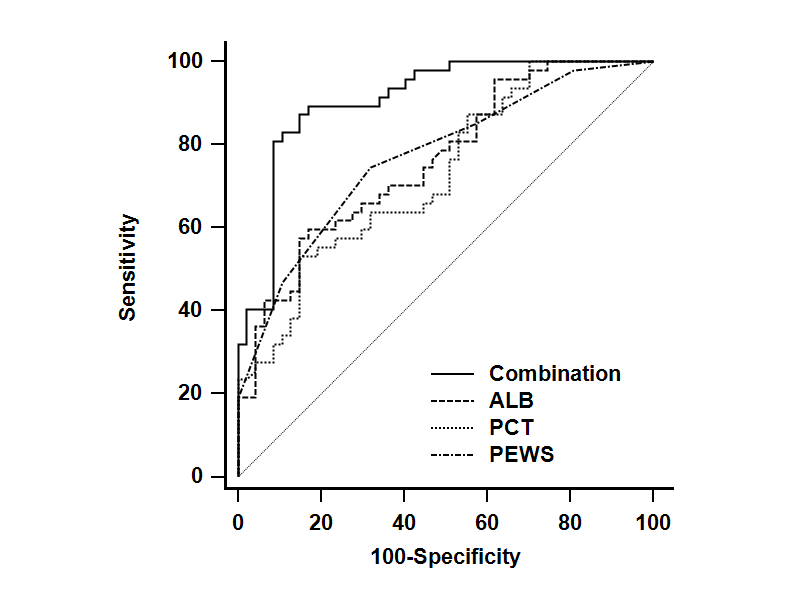 Figure 2 Receiver operating characteristic curve analysis of serum albumin, serum procalcitonin, pediatric early warning score and their combination to assess death in children with sepsis. ALB: Serum albumin; PCT: Serum procalcitonin; PEWS: Pediatric early warning score.Inclusion criteriaExclusion criteriaData completed within 24 h after admissionPreviously diagnosed with tumor diseaseAge > 28 dPreviously diagnosed with autoimmune diseaseProject0 Points1 Points2 Points3 PointsConsciousnessNormalSomnolenceIrritabilityLethargy/comaConsciousnessNormalSomnolenceIrritabilityReduced pain responseCardiovascular SystemPink skinPale skinGray skinCold skin, Clammy skinCardiovascular SystemCRT 1-2 sCRT 3 sCRT 4 sCRT ≥ 5 sCardiovascular SystemHeart rate increased 20 times/minHeart rate increased 20 times/min or bradycardia than normalRespiratory systemNormalNormal respiratory frequencyNormal respiratory frequencyNormal respiratory frequencyRespiratory systemAir-free depressionIncreased 10 times /min, FiO2 0.3 or oxygen inhalation flow 4 L/minIncreased /min 20 times, inspiratory depression, FiO2 0.4 or oxygen inhalation flow 4 L/minReduced 5 times /min, with sternal inspiratory depression, moaning, FiO2 0.5 or oxygen inhalation flow 8 L/minControl group (n= 48)Observation group (n = 48)t/χ2P valueBaseline dataBaseline dataBaseline dataBaseline dataBaseline dataAge (yr)2.48 ± 1.712.51 ± 1.790.0840.933Gender (male/female)32/1632/160.0001.000Temperature (℃)37.58 ± 1.0338.26 ± 1.451.5970.114Weight (kg)15.24 ± 2.6814.39±1.471.9270.057Primary infection sitePrimary infection sitePrimary infection sitePrimary infection sitePrimary infection sitePulmonary infection28 (58.3)31 (64.6)0.3960.529Digestive system infections17 (35.4)16 (33.3)0.0460.830Blood system infection10 (20.8)7 (14.6)0.6430.423Basic diseaseBasic diseaseBasic diseaseBasic diseaseBasic diseaseBlood system diseases33 (70.2)32 (66.7)0.0480.827Congenital heart disease11 (22.9)8 (16.7)0.5910.442Treatment measuresTreatment measuresTreatment measuresTreatment measuresTreatment measuresAntibacterial treatments within 1 h40 (83.3)33 (68.8)2.8020.094Duration of mechanical ventilation (h)83.41 ± 35.17144.36 ± 52.556.6780.000Duration of vasoactive drug maintenance (h)74.02 ± 31.9078.16 ± 42.560.5390.591ComplicationComplicationComplicationComplicationComplicationARDS13 (27.1)15 (31.3)0.2020.653Shock21 (43.8)35 (72.9)8.4000.004Number of MODS1.76 ± 0.783.42 ± 1.516.7670.000Laboratory examinationLaboratory examinationLaboratory examinationLaboratory examinationLaboratory examinationWBC (×109/L)13.96 ± 2.8512.74 ± 3.211.9690.052PLT (×109/L)107.38 ± 33.7085.26 ± 45.352.7120.008Hb (g/L)105.03±20.25104.42 ± 22.190.1410.888PCT (ng/mL)7.48 ± 4.5119.97 ± 6.3811.1770.000CRP (ng/mL)115.67 ± 66.23135.14 ± 77.621.3240.189ALB (g/L)40.11 ± 2.5733.57 ± 4.978.0980.000sCD163 (mg/L)165.31 ± 175.26253.66 ± 216.812.1960.031DD (μg/L)802.16 ± 269.081648.93 ± 502.5510.2820.000Lac (mmol/L)3.22 ± 2.137.69 ± 5.245.4750.000Cr (μmol/L)452.56 ± 348.72336.15 ± 356.801.6170.109Children's scoreChildren's scoreChildren's scoreChildren's scoreChildren's scorePEWS5.35 ± 1.897.22 ± 1.435.4670.000AssignmentPOR95.0% CIAntibacterial treatments within 1 hYes = 0, No = 10.0171.6541.620-1.892Duration of mechanical ventilation-0.1821.6790.848-2.675ShockNo = 0, Yes = 10.0441.5741.388-3.043Number of MODS-0.0272.1011.615-2.013PLT (109/L)-0.1261.0860.821-1.678PCT (ng/mL)-0.0471.2831.434-1.792ALB (g/L)-0.0240.8420.323-2.806sCD163 (mg/L)-0.5631.5580.466-3.850DD (μg/L)-0.1801.1490.709-1.251Lac (mmol/L)-0.1151.4350.562-1.785PEWS-0.0122.4761.153-2.617